TARİH: 14.07.2017KONU : MİLLİ BİRLİK VE BAĞIMSIZLIK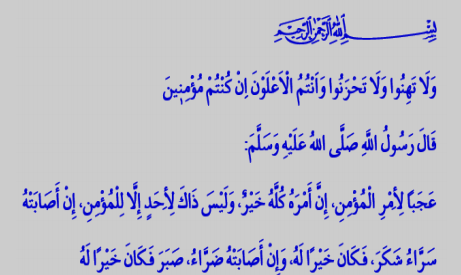 “Bayrakları bayrak yapan üstündeki kandır,   Toprak, eğer uğrunda ölen varsa vatandır.”   düsturuyla tarihe damga vuran,   Ölürsem şehit, kalırsam gazi olurum inancıyla;	Toprağına can veren,	Bayrağına kan veren,	Kitabını mukaddes,	Ezanını muazzez bilen,	Necip milletin Aziz torunları, 	Rahman’ın misafirleri,	Allah’ın evine hoş geldiniz! 	Cumanız mübarek olsun!	Okuduğum âyet-i kerimede Yüce Rabbimiz şöyle buyuruyor: “Gevşeklik göstermeyin, üzülmeyin! Eğer inanmışsanız şüphesiz en üstün olan sizsiniz.” Okuduğum hadis-i şerifte ise Peygamberimiz (sas) şöyle buyuruyor: “Müminin durumuna şaşılır! Her hâli kendisi için hayırlıdır. Bu durum yalnız mümine mahsustur. Başına, sevinecek bir hâl geldiğinde şükreder; bu onun için hayır olur. Başına bir sıkıntı geldiğinde ona sabreder; bu da onun için hayır olur.” Değerli Kardeşlerim! Geçen yıl, 15 Temmuz gecesi millet olarak tarihimizin en zor, en uzun ve karanlık gecelerinden birini yaşadık. Yüce Rabbimiz, bütün unsurlarıyla milletimize kenetlenmeyi nasip etti ve milletimiz emanetine sahip çıktı. Hiç kuşkusuz millet olarak sahip olduğumuz bu birlik, beraberlik ve kardeşlik ruhu en büyük nimetlerden biridir. Bu hafta, aynı zamanda;  tarih boyunca istiklali uğruna nice bedeller ödemiş milletimizin, bağımsızlık uğruna verdiği mücadelelerden biri olan ve 43 yıl önce gerçekleşen 20 Temmuz Kıbrıs Barış Harekâtının da yıldönümüdür. Bu vesileyle, geçmişten günümüze bu toprakları kanlarıyla vatan yapan bütün şehitlerimizi rahmetle anıyor, gazilerimize de sağlık ve afiyetler diliyorum.Muhterem Mü’minler! 	Hiçbir güç Allah aşkı ve vatan sevgisiyle dolu yüreklerden daha üstün olamaz! Şerefli milletimizi sindirmeyi, itibarını zedelemeyi hedefleyenler rezil ve zelil olmaya mahkûmdur. Allah’a sonsuz hamdolsun ki, bu topraklar asırlardır Müslüman yurdudur. Bu millet şüheda evladıdır. Bu ezanlar, bu cumalar İslam’ın şiarıdır. Bu dinin, tek bir harfi bile değişmeyen bir kitabı vardır. Bu dinin, en güzel örnek olma vasfına sahip bir Peygamberi vardır. Allah’ın bize verdiği bir akıl, bir kalp vardır. Bizim değişmez değerlerimiz, 14 asırlık engin bir tecrübemiz vardır. Muhterem Kardeşlerim!Geliniz, bu Cuma gününde, bu mübarek saatte hep birlikte el açıp Yüce Rabbimize yalvaralım: Allah’ım! İzzetine sahip çıkan, asırlar boyunca mazlumların umudu olmuş, mağdurların yanında yer almış, muhacirlere kucak açmış bu milletin üzerinden rahmet ve nusretini eksik etme! Umudumuzu ve huzurumuzu bozmak isteyenlere, topraklarımıza fesat tohumları ekmeye çalışanlara fırsat verme! Dinimizin, devletimizin, milletimizin bekasını sarsacak her türlü dâhili ve harici düşmanlardan bizleri halas eyle! Biz sırtımızı sana dayadık, sana inandık, sana güvendik, gücümüzü imandan aldık, yıkılmamıza ve dağılmamıza izin verme! Zalimlerin zulmüne rağmen bizi adaletten ve merhametten ayırma! Mukaddes değerlerimizi korumak için canını siper eden ordumuzu ve güvenlik güçlerimizi her daim muzaffer eyle!Yine mukaddes değerlerimizi korumak için şehadet şerbetini içen bütün şehitlerimize rahmetini, gazilerimize sıhhat ve afiyetini nasip eyle!Yâ Rahman! Yâ Rahîm! Yâ Azîz! Sen dualarımızı kabul eyle!----------------1. Ali İmran 139.2. Müslim, Zühd ve Rekâik, 64.